OHSAA DISTRICT TOURNAMENT AWARDS SCRIPT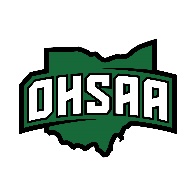 Though each individual Athletic District will set their own protocol for the presentation of awards, we encourage the inclusion of school administrators for the presentation of awards.
Ladies and Gentlemen, we will now begin the 20___ OHSAA Division ____ District Soccer Tournament awards ceremony. Please direct your attention to midfield and join me in congratulating both teams on a competitive and exciting match.  (pause)It is now my pleasure to present to you the 20___OHSAA Division ___ District Soccer Tournament awards. First, we will recognize the 20___ OHSAA Division ___ District Runner- Up team, the ______________High School ____________(mascot/nickname plural).  

Presenting the awards this afternoon/evening will be (title, name) ____________________________.(optional)When your name is called, please come forward to receive your individual medallion.

(Read names from bench list/travel party in the following order: Players, Assistant Coaches, Head Coach)
Now, would head coach, ____________________ and the ___________________(mascot/nickname) seniors/captains please come forward to receive your trophy. Congratulations on an outstanding season! 

(pause)
And now, we will recognize the 20___ OHSAA Division ___ District Championship team, the ____________________High School _________________(mascot/nickname plural).  
Presenting the awards this afternoon/evening will be (title/name)____________________________.(optional)
When your name is called, please come forward to receive your individual medallion.

(Read names from bench list/travel party in the following order: Players, Assistant Coaches, Head Coach)

Now, would head coach, _____________________ and the ________________(mascot) seniors/captains please come forward to receive your trophy. Once again, congratulations to the_______________________ High School ______________(mascot/nickname plural) who will now advance to the Regional Semifinal match.
On behalf of the staff at_________________________(host school/venue) and the Ohio High School Athletic Association, thank you for attending today’s/tonight’s event and please drive safely as you make your way home.